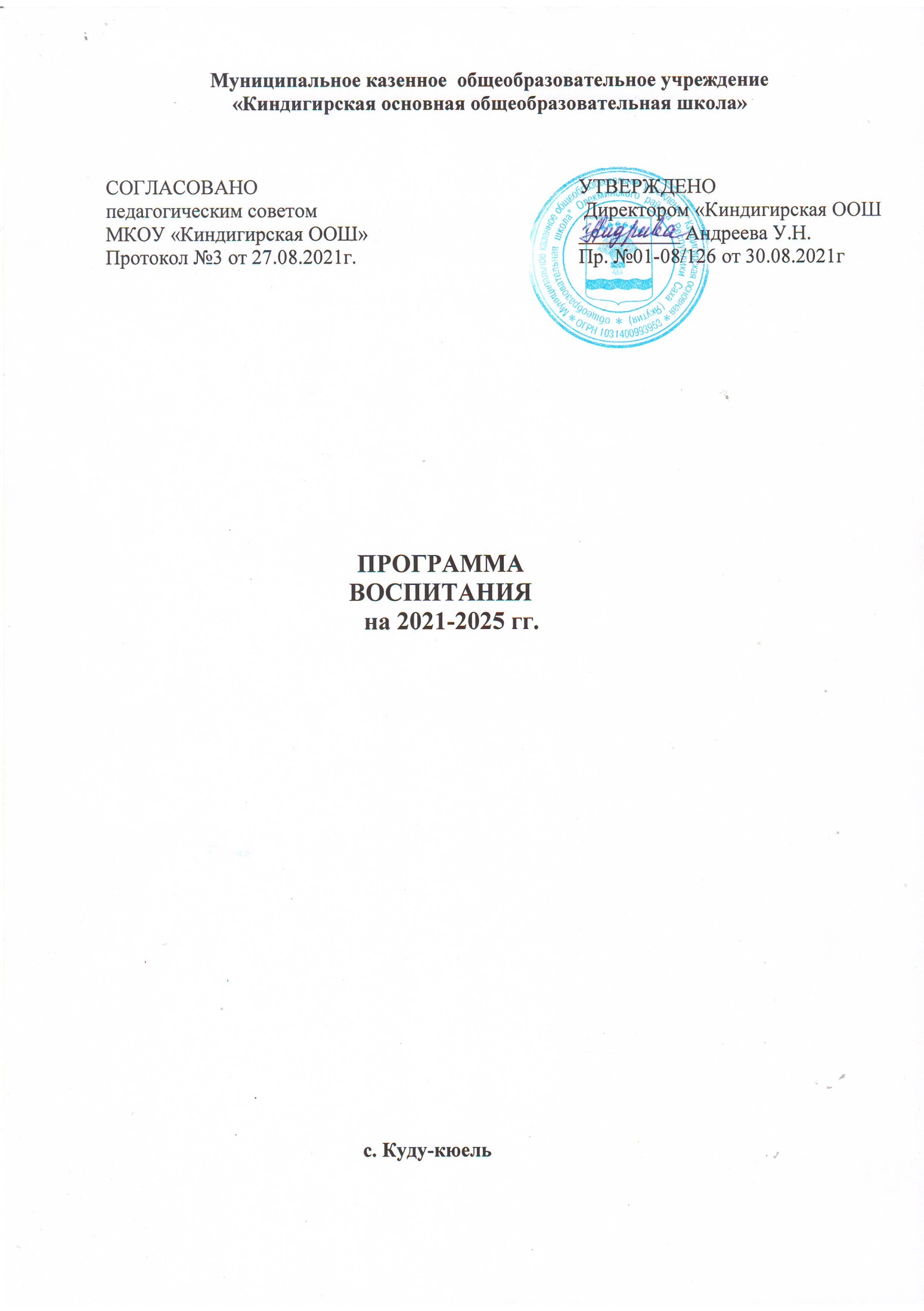 Пояснительная записка.1. ОСОБЕННОСТИ ОРГАНИЗУЕМОГО В ШКОЛЕВОСПИТАТЕЛЬНОГО ПРОЦЕССА МКОУ «Киндигирская ООШ» Олекминского района РС(Я) является основной общеобразовательной школой, численность обучающихся на 1 сентября 2021 года составляет 45 учащихся, численность педагогического коллектива – 16 человек. Обучение ведётся с 1 по 9 класс по двум уровням образования: начальное общее образование, основное общее образование.    МКОУ «Киндигирская ООШ»  (далее – школа) - это  сельская школа.  В ней обучаются более 56 учащихся. Социокультурная среда поселка более консервативна и традиционна, сохраняется внутреннее духовное богатство, бережное отношение к Родине и природе. Сельская природная среда естественна и приближена к людям. Наш  школьник воспринимает природу как естественную среду собственного обитания.Сельская школа, объединяя интеллигенцию, является не только образовательным, но и культурным центром села.Круг общения детей здесь не столь обширен, но само общение отличается детальным знанием окружающих людей. В таких условиях у детей значительно раньше формируется уважение к семейным традициям, почитание старших, уважение к людям труда, взаимопомощь. Практически все педагоги школы родились в нашем поселке, учились в этой школе, теперь работают в ней. Знают личностные особенности, бытовые условия жизни друг друга, отношения в семьях, что  способствуют установлению доброжелательных и доверительных отношений между педагогами,  школьниками и их родителями.    Таким образом,  создавая  условия для  ребенка по выбору форм, способов самореализации на основе освоения общечеловеческих ценностей,  учитываем особенности сельской школы.     В процессе воспитания сотрудничаем с Центром досуга «Гиркилээн», МБДОУ- ДС общеразвивающего вида №26 "Кэнчээри" с.Куду-КюельОлекминского района РС(Я), администрацией МО  «Киндигирский  национальный наслег», . В школе функционируют инновационные проекты: Совет старшеклассников школы.      Процесс воспитания  основывается на следующих принципах взаимодействия педагогов и школьников: - неукоснительное соблюдение законности и прав семьи и ребенка, соблюдения конфиденциальности информации о ребенке и семье, приоритета безопасности ребенка при нахождении в школе;- ориентир на создание  психологически комфортной среды для каждого ребенка и взрослого, без которой невозможно конструктивное взаимодействие школьников и педагогов;   - реализация процесса воспитания главным образом через создание в школе детско-взрослых общностей, которые  объединяют детей и педагогов содержательными событиями,  позитивными эмоциями и доверительными отношениями друг к другу;  - организация основных совместных дел школьников и педагогов как предмета совместной заботы и взрослых, и детей;  - системность, целесообразность и не шаблонность воспитания как условия его эффективности.Основными традициями воспитания в образовательной организации являются следующие:   -  ключевые общешкольные дела, через которые осуществляется интеграция воспитательных усилий педагогов;  -  коллективная разработка, коллективное планирование, коллективное проведение и коллективный анализ  результатов каждого ключевого дела и большинства используемых для воспитания других совместных дел педагогов и школьников;  - создание таких условий, при которых по мере взросления роль ребенка в совместных делах становится более значимой – (от пассивного наблюдателя до организатора);  - ориентирование педагогов школы на формирование коллективов в рамках школьных классов, кружков, студий, секций и иных детских объединений, на установление в них доброжелательных и товарищеских взаимоотношений;- классный руководитель является ключевой фигурой воспитания, реализующий защитную, личностно развивающую, организационную, посредническую  функции.2. ЦЕЛЬ И ЗАДАЧИ ВОСПИТАНИЯСовременный национальныйидеал личности,воспитанной в новой российской общеобразовательной школе, – это высоконравственный, творческий, компетентный гражданин России, принимающий судьбу Отечества как свою личную, осознающей ответственность за настоящее и будущее своей страны, укорененный в духовных и культурных традициях российского народа. Исходя из этого воспитательного идеала, а также основываясь на базовых для нашего общества ценностях (семья, труд, отечество, природа, мир, знания, культура, здоровье, человек), общая  цельвоспитания в школе – личностное развитие школьников, проявляющееся:1) в усвоении ими знаний основных норм, которые общество выработало на основе этих ценностей (т.е. в усвоении ими социально значимых знаний); 2) в развитии их позитивных отношений к этим общественным ценностям (т.е. в развитии их социально значимых отношений);3) в приобретении ими соответствующего этим ценностям опыта поведения, опыта применения сформированных знаний и отношений на практике (т.е. в приобретении ими опыта осуществления социально значимых дел).Конкретизация общей цели воспитания применительно к возрастным особенностям школьников позволяет выделить в ней следующие целевыеприоритеты, соответствующие трем уровням общего образования:1. В воспитании детей младшего школьного возраста (уровень начального общего образования) таким целевым приоритетом является создание благоприятных условий для усвоения школьниками социально значимых знаний – знаний основных норм и традиций того общества, в котором они живут. К наиболее важным из них относятся следующие: - быть любящим, послушным и отзывчивым сыном (дочерью), братом (сестрой), внуком (внучкой); уважать старших и заботиться о младших членах семьи; выполнять посильную для ребёнка домашнюю работу, помогая старшим;- быть трудолюбивым, следуя принципу «делу — время, потехе — час» как в учебных занятиях, так и в домашних делах, доводить начатое дело до конца;- знать и любить свою Родину – свой родной дом, двор, улицу, город, село, свою страну; - беречь и охранять природу (ухаживать за комнатными растениями в классе или дома, заботиться о своих домашних питомцах; подкармливать птиц в морозные зимы; не засорять бытовым мусором улицы, леса, водоёмы);  - проявлять миролюбие — не затевать конфликтов и стремиться решать спорные вопросы, не прибегая к силе; - стремиться узнавать что-то новое, проявлять любознательность, ценить знания;- быть вежливым и опрятным, скромным и приветливым;- соблюдать правила личной гигиены, режим дня, вести здоровый образ жизни; - уметь сопереживать, проявлять сострадание к попавшим в беду; стремиться устанавливать хорошие отношения с другими людьми; уметь прощать обиды, защищать слабых, по мере возможности помогать нуждающимся в этом  людям; уважительно относиться к людям иной национальной или религиозной принадлежности, иного имущественного положения, людям с ограниченными возможностями здоровья;- быть уверенным в себе, открытым и общительным, не стесняться быть в чём-то непохожим на других ребят; уметь ставить перед собой цели и проявлять инициативу, отстаивать своё мнение и действовать самостоятельно, без помощи старших.  Знание младшим школьником данных социальных норм и традиций, понимание важности следования им имеет особое значение для ребенка этого возраста, поскольку облегчает его вхождение в широкий социальный мир, в открывающуюся ему систему общественных отношений. 2. В воспитании детей подросткового возраста (уровень основного общего образования) таким приоритетом является создание благоприятных условий для развития социально значимых отношений школьников, и, прежде всего, ценностных отношений:- к семье как главной опоре в жизни человека и источнику его счастья;- к труду как основному способу достижения жизненного благополучия человека, залогу его успешного профессионального самоопределения и ощущения уверенности в завтрашнем дне; - к своему отечеству, своей малой и большой  Родине как месту, в котором человек вырос  и познал первые радости и неудачи, которая завещана ему предками и которую нужно оберегать; - к природе как источнику жизни на Земле, основе самого ее существования, нуждающейся в защите и постоянном внимании со стороны человека; - к миру как главному принципу человеческого общежития, условию крепкой дружбы, налаживания отношений с коллегами по работе в будущем и создания благоприятного микроклимата в своей собственной семье;- к знаниям как интеллектуальному ресурсу, обеспечивающему будущее человека, как результату кропотливого, но увлекательного учебного труда; - к культуре как духовному богатству общества и важному условию ощущения человеком полноты проживаемой жизни, которое дают ему чтение, музыка, искусство, театр, творческое самовыражение;- к здоровью как залогу долгой и активной жизни человека, его хорошего настроения и оптимистичного взгляда на мир;- к окружающим людям как безусловной и абсолютной ценности, как равноправным социальным партнерам, с которыми необходимо выстраивать доброжелательные и взаимоподдерживающие отношения, дающие человеку радость общения и позволяющие избегать чувства одиночества;- к самим себе как хозяевам своей судьбы, самоопределяющимся и самореализующимся личностям, отвечающим за свое собственное будущее. Выделение данного приоритета в воспитании школьников, обучающихся на ступени основного общего образования, связано с особенностями детей подросткового возраста: с их стремлением утвердить себя как личность в системе отношений, свойственных взрослому миру. В этом возрасте особую значимость для детей приобретает становление их собственной жизненной позиции, собственных ценностных ориентаций. Подростковый возраст – наиболее удачный возраст для развития социально значимых отношений школьников.Достижению поставленной цели воспитания школьников  способствует решение следующих основных задач: реализовывать воспитательные возможности общешкольных ключевых дел. повысить уровень профессионального качество классного руководства в воспитании школьников.использовать в воспитании детей возможности школьного урока с использованием на уроках интерактивных форм занятий с учащимися; развитие ученического самоуправление – как основы социализации, социальной адаптации, творческого развитие каждого обучающегося.организовывать профориентационную работу со школьниками;организовать работу с семьями школьников, их родителями или законными представителями, направленную на совместное решение проблем личностного развития детей.Планомерная реализация поставленных задач позволит организовать в школе интересную и событийно насыщенную жизнь детей и педагогов, что станет эффективным способом профилактики антисоциального поведения школьников.3. ВИДЫ, ФОРМЫ И СОДЕРЖАНИЕ ДЕЯТЕЛЬНОСТИПрактическая реализация цели и задач воспитания осуществляется в рамках следующих направлений воспитательной работы школы. Реализация цели и задач данной программы воспитания осуществляется в рамках следующих направлений - модулях воспитательной работы школы.3.1. Модуль «Ключевые общешкольные дела»Ключевые дела – это главные традиционные общешкольные дела, в которых принимает участие большая часть школьников и которые обязательно планируются, готовятся, проводятся и анализируются совместно педагогами и детьми. Это комплекс коллективных творческих дел, интересных и значимых для школьников, объединяющих их вместе с педагогами в единый коллектив. Для этого в Школе используются следующие формы работыНа внешкольном уровне: социальные проекты – ежегодные совместно разрабатываемые и реализуемые школьниками и педагогами комплексы дел (благотворительной, экологической, патриотической, трудовой направленности), ориентированные на преобразование окружающего школу социума:-патриотическая акция «Бессмертный полк» (проект запущен по инициативе и при непосредственном участии Школы,  шествие жителей с. Куду-Кюель с портретами ветеранов Великой Отечественной войны проходит ежегодно);- патриотическая акция «Свеча памяти»-экологические акции;открытые дискуссионные площадки –  комплекс открытых дискуссионных площадок. - общешкольные родительские и ученические собрания, которые проводятся регулярно, в их рамках  обсуждаются насущные проблемы;- Профилактика правонарушений в школе (помимо профилактических мероприятий с обучающимися, проводится встреча родителей и обучающихся с представителями Управления образования, Администрацией наслега, ФАП);проводимые для жителей поселка и организуемые совместнос семьями учащихся спортивные состязания, праздники, представления, которые открывают возможности для творческой самореализации школьников и включают их в деятельную заботу об окружающих:- спортивно-оздоровительная деятельность: соревнование по волейболу между командами выпускников школы и среднего звена, с другими школами; состязания «Зарница», «Веселые старты» и т.п. с участием родителей в командах;- досугово - развлекательная деятельность: праздники, концерты, конкурсные программы  ко Дню матери, ко Дню учителя, 8 Марта, выпускные вечера и т.п. с участием родителей, бабушек и дедушек;-концерты в центре народного творчества, танцевальными выступлениями школьников  в День матери, День защиты ребенка, на Масленицу, 8 Марта, 9 Мая и др.На школьном уровне:общешкольные праздники – ежегодно проводимые  творческие  (театрализованные, музыкальные, литературные и т.п.) дела, связанные со значимыми для  детей и педагогов знаменательными датами и в которых участвуют все классы школы:-День Учителя (поздравление учителей, концертная программа, подготовленная обучающимися, проводимая в спортивном зале при полном составе учеников и учителей Школы);- День самоуправления в День Учителя (8-9классы организуют учебный процесс, проводят уроки, общешкольную линейку, следят за порядком в школе и т.п.);-праздники, концерты, конкурсные программы  в Новогодние праздники, Осенние праздники, День матери, 8 Марта, День защитника Отечества, День Победы, выпускные вечера, «Первый звонок», «Последний звонок»  и др.;-Предметные недели (литературы, русского и английского языков; математики, физики, биологии и химии; истории, обществознания и географии; начальных классов);торжественные ритуалы посвящения, связанные с переходом учащихся на следующую ступень образования, символизирующие приобретение ими новых социальных статусов в школе и развивающие школьную идентичность детей:- «Посвящение в первоклассники»;- «Посвящение в пятиклассники»;- «Первый звонок»;- «Последний звонок».церемонии награждения (по итогам года) школьников и педагогов за активное участие в жизни школы, защиту чести школы в конкурсах, соревнованиях, олимпиадах, значительный вклад в развитие школы:-еженедельные общешкольные линейки (по понедельникам) с вручением грамот и благодарностей;-награждение на торжественной линейке «Последний звонок» по итогам учебного года Похвальными листами и грамотами обучающихся, а также классов, победивших в конкурсе  «Лучший класс школы», « Лучший ученик», « Лидер года», « Спортсмен года»;           На уровне классов:выбор и делегирование представителей классов в общешкольные советы дел, ответственных за подготовку общешкольных ключевых дел;  участие школьных классов в реализации общешкольных ключевых дел; проведение в рамках класса итогового анализа детьми общешкольных ключевых дел, участие представителей классов в итоговом анализе проведенных дел на уровне общешкольных советов дела.          На индивидуальном уровне:вовлечение по возможностикаждого ребенка в ключевые дела школы в одной из возможных для них ролей: сценаристов, постановщиков, исполнителей, ведущих, декораторов, музыкальных редакторов, корреспондентов, ответственных за костюмы и оборудование, ответственных за приглашение и встречу гостей и т.п.);индивидуальная помощь ребенку (при необходимости) в освоении навыков подготовки, проведения и анализа ключевых дел;наблюдение за поведением ребенка в ситуациях подготовки, проведения и анализа ключевых дел, за его отношениями со сверстниками, старшими и младшими школьниками, с педагогами и другими взрослыми;при необходимости коррекция поведения ребенка через частные беседы с ним, через включение его в совместную работу с другими детьми, которые могли бы стать хорошим примером для ребенка, через предложение взять в следующем ключевом деле на себя роль ответственного за тот или иной фрагмент общей работы. 3.2. Модуль «Классное руководство»Осуществляя работу с классом, педагог (классный руководитель) организует работу с коллективом класса; индивидуальную работу с учащимися вверенного ему класса; работу с учителями, преподающими в данном классе; работу с родителями учащихся или их законными представителями.                      Работа с классным коллективом:инициирование и поддержка участия класса в общешкольных ключевых делах, оказание необходимой помощи детям в их подготовке, проведении и анализе;организация интересных и полезных для личностного развития ребенка совместных дел с учащимися вверенного ему класса (познавательной, трудовой, спортивно-оздоровительной, духовно-нравственной, творческой, профориентационной направленности), позволяющие с одной стороны, – вовлечь в них детей с самыми разными потребностями и тем самым дать им возможность самореализоваться в них, а с другой, – установить и упрочить доверительные отношения с учащимися класса, стать для них значимым взрослым, задающим образцы поведения в обществе. проведение классных часов как часов плодотворного и доверительного общения педагога и школьников, основанных на принципах уважительного отношения к личности ребенка, поддержки активной позиции каждого ребенка в беседе, предоставления школьникам возможности обсуждения и принятия решений по обсуждаемой проблеме, создания благоприятной среды для общения. сплочение коллектива класса через: игры и тренинги на сплочение и командообразование; однодневные  походы и экскурсии, организуемые классными руководителями и родителями; празднования в классе дней рождения детей, включающие в себя подготовленные ученическими микрогруппами поздравления, сюрпризы, творческие подарки и розыгрыши; внутриклассные вечера, дающие каждому школьнику возможность рефлексии собственного участия в жизни класса. выработка совместно со школьниками законов класса, помогающих детям освоить нормы и правила общения, которым они должны следовать в школе. Индивидуальнаяработа с учащимися:изучение особенностей личностного развития учащихся класса через наблюдение за поведением школьников в их повседневной жизни, в специально создаваемых педагогических ситуациях, в играх, погружающих ребенка в мир человеческих отношений, в организуемых педагогом беседах по тем или иным нравственным проблемам; результаты наблюдения сверяются с результатами бесед классного руководителя с родителями школьников, с преподающими в его классе учителями. поддержка ребенка в решении важных для него жизненных проблем (налаживание взаимоотношений с одноклассниками или учителями, выбор профессии, вуза и дальнейшего трудоустройства, успеваемость и т.п.), когда каждая проблема трансформируется классным руководителем в задачу для школьника, которую они совместно стараются решить. индивидуальная работа со школьниками класса, направленная на заполнение ими личных портфолио, в которых дети не просто фиксируют свои учебные, творческие, спортивные, личностные достижения, но и в ходе индивидуальных неформальных бесед с классным руководителем в начале каждого года планируют их, а в конце года – вместе анализируют свои успехи и неудачи. коррекция поведения ребенка через частные беседы с ним, его родителями или законными представителями, с другими учащимися класса; через предложение взять на себя ответственность за то или иное поручение в классе.             Работа с учителями, преподающими в классе:регулярные консультации классного руководителя с учителями-предметниками, направленные на формирование единства мнений и требований педагогов по ключевым вопросам воспитания, на предупреждение и разрешение конфликтов между учителями и учащимися;проведение мини-педсоветов, направленных на решение конкретных проблем класса и интеграцию воспитательных влияний на школьников;привлечение учителей к участию во внутриклассных делах, дающих педагогам возможность лучше узнавать и понимать своих учеников, увидев их в иной, отличной от учебной, обстановке;привлечение учителей к участию в родительских собраниях класса для объединения усилий в деле обучения и воспитания детей.         Работа с родителями учащихся или их законными представителями:регулярное информирование родителей о школьных успехах и проблемах их детей, о жизни класса в целом;помощь родителям школьников или их законным представителям в регулировании отношений между ними, администрацией школы и учителями-предметниками; организация родительских собраний, происходящих в режиме обсуждения наиболее острых проблем обучения и воспитания школьников;создание и организация работы родительских комитетов классов, участвующих в управлении образовательной организацией и решении вопросов воспитания и обучения их детей;привлечение членов семей школьников к организации и проведению дел класса;организация на базе класса семейных праздников, конкурсов, соревнований, направленных на сплочение семьи и школы.Модуль 3.3. «Курсы внеурочной деятельности»Воспитание на занятиях школьных курсов внеурочной деятельности осуществляется преимущественно через: - вовлечение школьников в интересную и полезную для них деятельность, которая предоставит им возможность самореализоваться в ней, приобрести социально значимые знания, развить в себе важные для своего личностного развития социально значимые отношения, получить опыт участия в социально значимых делах;- формирование в кружках, секциях, и т.п. детско-взрослых общностей,которые могли бы объединять детей и педагогов общими позитивными эмоциями и доверительными отношениями друг к другу;- создание в детских объединениях традиций, задающих их членам определенные социально значимые формы поведения;- поддержку в детских объединениях школьников с ярко выраженной лидерской позицией и установкой на сохранение и поддержание накопленных социально значимых традиций; - поощрение педагогами детских инициатив и детского самоуправления. Реализация воспитательного потенциала курсов внеурочной деятельности происходит в рамках следующих выбранных школьниками ее видов.В соответствии с программой воспитания МКОУ «Киндигирская ООШ»  на 2021-2025 гг. в центре воспитательного процесса находится личностное развитие обучающихся, формирование у них системных знаний о различных аспектах развития России и мира, приобщение к российским традиционным духовным ценностям, правилам и нормам поведения в российском обществе, формирование у них основ российской идентичности, ценностных установок и социально-значимых качеств личности; их активное участие в социально-значимой деятельности.4. ОСНОВНЫЕ НАПРАВЛЕНИЯ САМОАНАЛИЗА ВОСПИТАТЕЛЬНОЙРАБОТЫ Самоанализ организуемой в школе воспитательной работы осуществляется по выбранным самой школой направлениям и проводится с целью выявления основных проблем школьного воспитания и последующего их решения.Самоанализ осуществляется ежегодно силами самой образовательной организации с привлечением (при необходимости и по самостоятельному решению администрации образовательной организации) внешних экспертов.Основными принципами, на основе которых осуществляется самоанализ воспитательной работы в образовательной организации, являются:принцип гуманистической направленности осуществляемого анализа, ориентирующий экспертов на уважительное отношение, как к воспитанникам, так и к педагогам, реализующим воспитательный процесс;принцип приоритета анализа сущностных сторон воспитания, ориентирующий экспертов на изучение не количественных его показателей, а качественных – таких как содержание и разнообразие деятельности, характер общения и отношений между обучающимися и педагогами;принцип развивающего характера осуществляемого анализа, ориентирующий экспертов на использование его результатов для совершенствования воспитательной деятельности педагогов: грамотной постановки ими цели и задач воспитания, умелого планирования своей воспитательной работы, адекватного подбора видов, форм и содержания их совместной с обучающимися деятельности;принцип разделенной ответственности за результаты личностного развития школьников, ориентирующий экспертов на понимание того, что личностное развитие школьников – это результат как социального воспитания (в котором образовательная организация участвует наряду с другими социальными институтами), так и стихийной социализации и саморазвития обучающихся.Основными направлениями анализа организуемого в образовательной организации воспитательного процесса могут быть следующие:Результаты воспитания, социализации и саморазвития школьников.Критерием, на основе которого осуществляется данный анализ, является динамика личностного развития обучающихся каждого класса.Осуществляется анализ классными руководителями совместно с заместителем директора по воспитательной работе с последующим обсуждением его результатов на заседании методического объединения классных руководителей или педагогическом совете образовательной организации.Способом получения информации о результатах воспитания, социализации и саморазвития обучающихся является педагогическое наблюдение.Внимание педагогов сосредотачивается на следующих вопросах: какие прежде существовавшие проблемы личностного развития обучающихся удалось решить за минувший учебный год,; какие проблемы, решить не удалось и почему; какие новые проблемы появились, над чем далее предстоит работать педагогическому коллективу.Состояние организуемой в школе совместной деятельности детей и взрослых.Критерием, на основе которого осуществляется данный анализ, является наличие в образовательной организации интересной, событийно насыщенной и личностно развивающей совместной деятельности детей и взрослых.Осуществляется анализ заместителем директора по воспитательной работе, классными руководителями, активом старшеклассников и представителями родительских комитетов, хорошо знакомыми с деятельностью образовательной организации и класса.Способами получения информации о состоянии организуемой в школе совместной деятельности детей и взрослых могут быть беседы с обучающихся и их родителями (законных представителей), педагогами, лидерами ученического самоуправления, при необходимости – их анкетирование. Полученные результаты обсуждаются на заседании методического объединения классных руководителей или педагогическом совете школы.Внимание при этом сосредотачивается на вопросах, связанных с:качеством проводимых общешкольных ключевых дел;качеством совместной деятельности классных руководителей и их классов;качеством организуемой в школе внеурочной деятельности;качеством реализации личностно развивающего потенциала школьных уроков;качеством существующего в школе ученического самоуправления;качеством функционирующих на базе образовательной организации отделения РДШ, отряда ЮИД;качеством проводимых в образовательной организации экскурсий, походов;качеством профориентационной работы образовательной организации;качеством работы медиа образовательной организации;качеством организации предметно-эстетической среды школы; - качеством взаимодействия образовательной организации и семей обучающихся.Итогом самоанализа организуемой в образовательной организации воспитательной работы является перечень выявленных проблем, над которыми предстоит работать педагогическому коллективу, и проект направленных на это управленческих решений.                5. ПЛАН ВОСПИТАТЕЛЬНОЙ РАБОТЫ                       МКОУ «Киндигирская основная общеобразовательная школа» Пояснительная записка.В соответствии с программой воспитания на 2021-2022 гг. в центре воспитательного процесса находится личностное развитие обучающихся, формирование у них системных знаний о различных аспектах развития России и мира, приобщение к российским традиционным духовным ценностям, правилам и нормам поведения в российском обществе, формирование у них основ российской идентичности, ценностных установок и социально-значимых качеств личности; их активное участие в социально-значимой деятельности.Цель плана воспитательной работы Обеспечение позитивной динамики развития личности ребенка посредством вовлечения его  в социально - значимую деятельность школы.Задачи:интеграция содержания различных видов деятельности обучающихся на основе системности, целесообразности и не шаблонности воспитательной работы;развитие и расширение сфер ответственности ученического самоуправления, как основы социализации, социальной адаптации, творческого развития каждого обучающегося;создание и педагогическая поддержка деятельности детской  общественной  организации;создание благоприятных условий для развития социально значимых отношений обучающихся как в классах, так и рамках образовательной организацией в целом;инициирование и поддержка участия классов в общешкольных ключевых делах, оказание необходимой помощи обучающимся в их подготовке, проведении и анализе;реализация воспитательных возможностей дополнительного образования и программ внеурочной деятельности;формирование и опыта ведения здорового образа жизни и заботы о здоровье других людей;повысить ответственность педагогического коллектива за эффективность и качество подготовки одаренных учащихся;активизировать работу по формированию команды педагогов, решающих проектные задачи, повысить их компетентность в данном направлении;внедрение лучших практик сопровождения, наставничества и шефства для обучающихся, осуществляющих образовательную деятельность по дополнительным образовательным программам в рамках внеурочной деятельности;активизация работы родительских комитетов классов, участвующих в управлении образовательной организацией в решении вопросов воспитания и обучения обучающихся;Реализация этих целей и задач предполагает:Создание единой воспитательной атмосферы школы, которая способствует успешной социализации и личностному развитию ребенка, педагога, родителя;Создание благоприятных условий и возможностей для полноценного развития личности, для охраны здоровья и жизни детей;Создание условий проявления и мотивации творческой активности воспитанников в различных сферах социально значимой деятельности;Развитие системы непрерывного образования; преемственность уровней и ступеней образования; поддержка исследовательской и проектной деятельности;Освоение и использование в практической деятельности новых педагогических технологий и методик воспитательной работы;Развитие различных форм ученического самоуправления;Дальнейшее развитие и совершенствование системы дополнительного образования в школе;Приоритетные направления в воспитательной работе Интеллектуально – познавательное;формирование навыка общения в коллективной деятельности школьников как основы новой социальной ситуации развития;формирование интеллектуальной	культуры,	развитие	кругозораи любознательности, в том числе посредством предметных недель;формирование и развитие познавательной мотивации обучающихся;организация научно-исследовательской деятельности;реализации творческого потенциала обучающихся посредством дополнительного образования и внеурочной деятельности;мотивация на участие в конкурсном движении по своему направлению, как на уровне Школы, так и на уровне поселка, региона, России и т. д.Нравственное, правовое и профилактика асоциального поведения:научить детей понимать смысл человеческого существования, ценности своего существования, ценности своего существования и ценности существования других людей;повышение ответственности у обучающихся за свое поведение и поступки в школе, семье и в обществе;формировать у детей умения отстаивать свою нравственную позицию в ситуации выбора.формирование основ правового просвещения;формирование основ грамотности безопасности жизнедеятельности;формирование основ экономической грамотности, социальных взаимоотношений.Спортивно – оздоровительное:формирование санитарно-гигиенических навыков и культуры сохранения и совершенствования здоровья.развитие	ценностного отношения к своему здоровью;Гражданско - патриотическое:воспитание у обучающихся чувства любви к Родине;формирование гражданской ответственности и уважения к своей малой Родины;формирование  чувства  гражданственности, национального самосознания,	уважение к культурному наследию Россиивоспитание уважения к истории, к народной памяти,формирование жизненных идеалов посредством популяризация подвига советского солдата в Великой Отечественной войне.Трудовое, профориентационное;отработка навыков позитивного учебного поведения;вооружение основными навыками самообслуживания;помощь школьникам в поиске профессионального пути и формированию у них обоснованного профессионального намерения посредством онлайн уроков на сайте по бесплатной профориентации для детей «Проектория».Досуговая деятельность:Формирования навыков организации культурно-развивающего досуга;развитие интереса к внеклассной деятельности;участие в реализации Всероссийского, регионального и муниципального календаря образовательных событий, приуроченных к государственным и национальным праздникам РФ, памятным датам и событиям российской истории и культуры.Самоуправлениереализация прав учащихся на управление образовательной организацией в соответствие с ФЗ «Об образовании в РФ» (2012г.);развитие ученического самоуправления с 1 по 9 класс;поддержка социальных инициативы и достижений обучающихся;воспитание чувства гордости за родную школу через формирование положительного имиджа и престижа Школы;поддержка инициатив по созданию новых традиций в рамках уклада школьной жизни.Семейное:вовлечение родителей в учебно-воспитательный процесс (родительские собрания, совместные творческие дела, помощь в укреплении материально-технической базы);участие родителей в управлении школой (совет школы, родительские комитеты).Работа с классными руководителями:реализация методических рекомендаций по организации работы педагогических работников, осуществляющих классное руководство в общеобразовательных организациях;формирование интереса и стремлений классного руководителя к активной творческой деятельности в своем классе;формирование потребности классного руководителя в качественном проведении любого внеклассного мероприятия;развитие коммуникативных умений педагогов, умение работать в системе «учитель – ученик - родитель»;формирование методической и профессиональной грамотности классных руководителей школы.Контроль за воспитательным процессом:выявление степени соответствия воспитательного процесса целям и задачам воспитания, которые стоят перед образовательной организацией.Все направления воспитания и социализации важны, дополняют друг друга и обеспечивают развитие личности на основе отечественных духовных, нравственных и культурных традиций.План воспитательной работы школы на 2021-2022 учебный год1-4 классыПлан воспитательной работы школы на 2021-2022 учебный год1-4 классыПлан воспитательной работы школы на 2021-2022 учебный год1-4 классыПлан воспитательной работы школы на 2021-2022 учебный год1-4 классыКлючевые общешкольные делаКлючевые общешкольные делаКлючевые общешкольные делаКлючевые общешкольные делаДелаКлассы Ориентировочноевремя проведенияОтветственныеТоржественная линейка «Первый звонок»11.09.21Заместитель директора по ВРМероприятия месячников безопасности и гражданской защиты детей (по профилактике ДДТТ, пожарной безопасности, экстремизма, терроризма, разработка   схемы-маршрута «Дом-школа-дом», учебно- тренировочная  эвакуация учащихся из здания)1-4сентябрьЗаместитель директора по ВР, классные руководители, руководитель МПЧ, учитель ОБЖ.«Посвящение в первоклассники».1-4сентябрьКлассный руководитель«Золотая осень»: Конкурс рисунков. Праздник Осени. Конкурс поделок из природного и бросового материала.1-4сентябрьЗДВР, классные руководители, ШУС «Кустук»Открытие школьной спартакиады. Осенний День Здоровья – Осенний кросс1-4сентябрьУчитель физкультурыМероприятия месячника правового воспитания и профилактики правонарушений. Единый день профилактики правонарушений и деструктивного поведения (правовые, профилактические игры, беседы и т.п.)1-4октябрьЗаместитель директора по ВР, классные руководители, педагог-психолог, педагог по оздоровлению детейДень учителя в школе: акция по поздравлению учителей, учителей-ветеранов педагогического труда, День самоуправления, концертная программа.1-4октябрьЗаместитель директора по ВР, кл.руководителиМероприятия месячника взаимодействия семьи и школы: выставка рисунков, фотографий, акции по поздравлению мам с Днем матери, конкурсная программа «Мама, папа, я – отличная семья!», беседы, круглые столы «Роль семьи и школы в воспитании ребенка»1-4ноябрьЗаместитель директора по ВР, классные руководители, педагог-психолог, педагог по оздоровлению детейДень правовой защиты детей.  Анкетирование учащихся на случай нарушения их прав и свобод в школе и семье.1-4ноябрьЗДВР, педагог-психолог, педагог по оздоровлению детейСоревнование по Пионерболу1-4ноябрьУчитель физкультурыНовый год в школе: украшение кабинетов, оформление окон, конкурс рисунков, поделок, утренник.1-4декабрьЗаместитель директора по ВР, ШУС «Кустук», классные руководителиВеселые старты1-4январь Учитель физкультурыЧас памяти «Блокада Ленинграда» 1-4январьКлассные руководителиМероприятия месячника гражданского и патриотического воспитания: «Веселые старты», фестиваль патриотической песни,  акция по поздравлению пап и дедушек, мальчиков, конкурс рисунков, Уроки мужества.1-4февральЗаместитель директора по ВР, классные руководители, учитель физкультурыНеделя начальных классов (викторины, интеллектуальные игры, конкурсные программы)1-4февральМО учителей начальных классов8 Марта в школе: конкурс рисунков, акция по поздравлению мам, бабушек, девочек, утренник1-4мартЗДВР, классные руководителиМероприятия месячника нравственного воспитания «Спешите делать добрые дела». Весенняя неделя добра1-4апрельЗДВР, педагог-психолог, педагог по оздоровлению детей, классные руководителиДень космонавтики: конкурс рисунков1-4апрельКлассные руководителиЭкологическая акция «Посади дерево»1-4апрельЗаместитель директора по ВР, классные руководителиИтоговая выставка детского творчества1-4апрельЗаместитель директора по ВР, руководители кружков, классные руководителиМероприятия месячника ЗОЖ «Здоровое поколение». Закрытие школьной спартакиады. Весенний День здоровья. Акция "Школа против курения". Туристические походы.1-4майЗаместитель директора по ВР, педагог-психолог, педагог по оздоровлению детей, классные руководители, учитель физкультурыДень Победы: акции «Бессмертный полк», «С праздником, ветеран!», концерт в ДК, проект «Окна Победы»1-4майЗДВР, классные руководителиТоржественная линейка «Последний звонок»1-4майЗаместитель директора по ВРКурсы внеурочной деятельности Курсы внеурочной деятельности Курсы внеурочной деятельности Курсы внеурочной деятельности Название курса Классы Количество часов в неделюОтветственныеКультура здоровья134111Максимова Е.ВШашки134111Мордосова М.А.Чердонова Р.А.Чердонова Р.А.Настольные игры 3411Корнилова А.НЧердонова Р.АМузыка для всехМатематика "Тиинчээнн", "Логика" 123211Мордосова М.А.Чердонова Р.АЧердонова Р.А..Веселая грамматика12Мордосова М.А.Экология134111Корнилова Ф.В..Окружающий мир42Карташова Ф.В..Умное чтение32Корнилова А.Н.Эвенкийская кукла 134111Антонова М.Ф..Общественно полезный труд3411Чердонова Р.А.Самоуправление классаСамоуправление классаСамоуправление классаСамоуправление классаДела, события, мероприятияКлассы Ориентировочноевремя проведенияОтветственныеВыборы активов классов, распределение обязанностей.1-4сентябрьКлассные руководителиРабота в соответствии с обязанностями1-4В течение годаКлассные руководителиОтчет перед классом о проведенной работе1-4майКлассные руководителиПрофориентацияПрофориентацияПрофориентацияПрофориентацияДела, события, мероприятияКлассы Ориентировочноевремя проведенияОтветственныеМесячник профориентаций в школе:- конкурс рисунков, проект «Профессии моих родителей», викторина «Все профессии важны – выбирай на вкус!», беседы1-4январьКлассные руководителиШкольные медиаШкольные медиаШкольные медиаШкольные медиаДела, события, мероприятияКлассы Ориентировочноевремя проведенияОтветственныеРазмещение созданных детьми рассказов, стихов, сказок на выставках и мероприятиях1-4В течение годаКлассные руководителиВидео-, фотосъемка классных мероприятий.1-4В течение годаКлассные руководителиДела, события, мероприятияКлассы Ориентировочноевремя проведенияОтветственныеТрудовая акция «Школьный двор»1-4октябрьШУС «Кустук», кл.рукБлаготворительная ярмарка-продажа1-4октябрьШУС «Кустук», кл.рук1-4декабрьШУС «Кустук», кл.рукАкция «Дарите книги с любовью»1-4февральШУС «Кустук», кл.рукВесенняя Неделя Добра (ряд мероприятий, осуществляемых каждым классом:«Чистый поселок - чистая планета», «Посади дерево» и др.)1-4апрельШУС «Кустук», кл.рукАкция «Памяти павших», «Белые журавли»1-4майШУС «Кустук», кл.рукЭкскурсии, походыЭкскурсии, походыЭкскурсии, походыЭкскурсии, походыДела, события, мероприятияКлассы Ориентировочноевремя проведенияОтветственныеПосещение выездных представлений в Доме культуры поселка1-4В течение годаКлассные руководители Посещение концертов в Доме культуры поселка1-4В течение годаКлассные руководителиСезонные экскурсии в природу1-4По плану клас.рук.Классные руководителиПоход школьный «Взвейся кострами…..»1-4май  Классные руководителиОрганизация предметно-эстетической средыОрганизация предметно-эстетической средыОрганизация предметно-эстетической средыОрганизация предметно-эстетической средыДела, события, мероприятияКлассы Ориентировочноевремя проведенияОтветственныеВыставки рисунков, фотографий творческих работ, посвященных событиям и памятным датам1-4В течение годаКлассные руководителиОформление классных уголков1-4В течение годаКлассные руководителиТрудовые десанты по уборке территории школы1-4В течение годаКлассные руководителиТрудовой десант по уборке памятника «Павшим в годы войны»1-4Сентябрь, апрельКлассные руководителиПраздничное украшение кабинетов, окон кабинета1-4В течение годаКлассные руководителиРабота с родителямиРабота с родителямиРабота с родителямиРабота с родителямиДела, события, мероприятияКлассы Ориентировочноевремя проведенияОтветственныеУчастие родителей в проведении общешкольных, классных мероприятий: «Подари ребенку день», «Бессмертный полк», «Зарница», новогодний утренник, «Мама, папа, я – отличная семья!», и др.1-4В течение годаЗаместитель директора по ВР, классные руководители, ШУС «Кустук»Декада «Учитель – родитель - ученик»1-4В течение годаЗаместитель директора по ВР, классные руководители, ШУС «Кустук», учитель физкультурыОбщешкольное родительское собрание1-4Октябрь, мартДиректор школы, ЗДВР, ЗДУРПедагогическое просвещение родителей по вопросам воспитания детей1-41 раз/четвертьКлассные руководители, педагог-психолог, педагог организатор по оздоровлению детейИнформационное оповещение через школьный сайт1-4В течение годаЗам.директора по ВР, документоведИндивидуальные консультации1-4В течение годаКлассные руководители, педагог-психолог, педагог организатор по оздоровлению детейСовместные с детьми походы, экскурсии.1-4По плану классных руководителейКлассные руководителиРабота Совета профилактики снеблагополучными  семьями  по вопросам воспитания, обучения детей1-4По плану СоветаСоциальный педагог, классный руководитель, педагог психолог.Классное руководство (согласно индивидуальным по планам работыклассных руководителей)Классное руководство (согласно индивидуальным по планам работыклассных руководителей)Классное руководство (согласно индивидуальным по планам работыклассных руководителей)Классное руководство (согласно индивидуальным по планам работыклассных руководителей)Школьный урок(согласно индивидуальным по планам работы учителей-предметников)Школьный урок(согласно индивидуальным по планам работы учителей-предметников)Школьный урок(согласно индивидуальным по планам работы учителей-предметников)Школьный урок(согласно индивидуальным по планам работы учителей-предметников)План воспитательной работы школы на 2021-2022 учебный год5-9 классыПлан воспитательной работы школы на 2021-2022 учебный год5-9 классыПлан воспитательной работы школы на 2021-2022 учебный год5-9 классыПлан воспитательной работы школы на 2021-2022 учебный год5-9 классыКлючевые общешкольные делаКлючевые общешкольные делаКлючевые общешкольные делаКлючевые общешкольные делаДелаКлассы Ориентировочноевремя проведенияОтветственныеТоржественная линейка «Первый звонок»5-91.09.21Заместитель директора по ВРМероприятия месячников безопасности  и гражданской защиты детей (по профилактике ДДТТ, пожарной безопасности, экстремизма, терроризма, разработка   схемы-маршрута «Дом-школа-дом», учебно-тренировочная  эвакуация учащихся из здания)5-9сентябрьЗаместитель директора по ВР, классные руководители, руководитель МПЧ, учитель ОБЖ.Открытие школьной спартакиады. Осенний День Здоровья. Осенний кросс5-9сентябрьУчитель физкультурыДень трезвости: конкурс плакатов5-9сентябрьКлассные руководители, ШУС «Кустук»«Золотая осень»: Фотоконкурс. Праздник «Краски осени». Конкурс поделок из природного и бросового материала.5-9СентябрьЗДВР, классные руководители«Посвящение в пятиклассники»5-7сентябрьКлассный руководитель, ШУС «Кустук»Мероприятия месячника правового воспитания и профилактики правонарушений. Единый день профилактики правонарушений и деструктивного поведения (правовые, профилактические игры, беседы и т.п.) 5-9октябрьЗаместитель директора по ВР, классные руководители, участковый уполномоченный села Попов С.С.День учителя в школе: акция по поздравлению учителей, учителей-ветеранов педагогического труда, День самоуправления, концертная программа, выставка рисунков «Мой любимый учитель».5-9октябрьЗаместитель директора по ВР, ШУС «Кустук» Мероприятия месячника взаимодействия семьи и школы: выставка рисунков, фотографий, акции по поздравлению мам с Днем матери, конкурсная программа «Мама, папа, я – отличная семья!», беседы, общешкольное родительское собрание. Круглые столы.5-9ноябрьЗаместитель директора по ВР, классные руководители, педагог-психолог, социальный педагог, педагог по оздоровлению детейДень правовой защиты детей. Просмотр, обсуждение видеоролика «Наши права». Анкетирование учащихся на случай нарушения их прав и свобод в школе и семье.5-9ноябрьСоциальный педагогПредметная неделя математики, физики, химии и биологии (шахматно-шашечный турнир, интерактивные игры, квесты и т.п.)5-9ноябрьМО учителей-предметниковСоревнование по волейболу5-9ноябрьУчитель физкультурыПредметная неделя, географии, истории, обществознания (игры-путешествия, познавательные игры и т.п.)5-9декабрьМО учителей-предметниковТоржественная линейка «День Конституции»5-9декабрьЗДВРМероприятия месячника эстетического воспитания в школе. Новый год в школе: украшение кабинетов, оформление окон, конкурс плакатов, поделок, праздничная программа.5-9декабрьЗаместитель директора по ВР, ШУС «Кустук», классные руководителиПредметная неделя литературы, русского и английского языков (конкурсы чтецов, сочинений, интеллектуальные игры и т.п.)5-9январьМО учителей-предметниковЧас памяти «Блокада Ленинграда»5-9январьЗДВР,  классные руководители, учитель историиСоревнования по настольному теннису5-9январь Учитель физкультурыМероприятия месячника гражданского и патриотического воспитания: пионерский сбор  «Пионеры-герои», фестиваль патриотической песни, соревнование по пионерболу, волейболу, спортивная эстафета,акции «Письмо солдату», по поздравлению пап и дедушек, мальчиков, конкурс плакатов и рисунков, Уроки мужества.5-9февральЗаместитель директора по ВР, ШУС «Кустук», классные руководители, учителя физкультурыМероприятия месячника интеллектуального воспитания «Умники и умницы». День науки в школе: защита проектов и исследовательских работ5-9мартЗаместитель директора по УВР, классные руководители, ШУС «Кустук»8 Марта в школе: конкурсная программа «Вперед, девчонки!», выставка рисунков, акция по поздравлению мам, бабушек, девочек.5-9мартЗДВР, классные руководителиМероприятия месячника нравственного воспитания «Спешите делать добрые дела». Весенняя неделя добра /волонтерская акция по уборке территории пожилым людям, складывание дров/5-9апрельЗаместитель директора по ВР, классные руководители, ШУС «Кустук»День космонавтики: выставка рисунков5-7апрельКлассные руководители, учитель ИЗОИтоговая выставка детского творчества5-9апрельЗаместитель директора по ВР, руководители кружков, классные руководителиМероприятия месячника ЗОЖ «Здоровое поколение». Закрытие декады «Учитель – родитель - ученик». Весенний День здоровья Акция "Школа против курения". Поход школы «Взейся кострами….».5-9майЗаместитель директора по ВР, классные руководители, учителя физкультуры, ШУС «Кустук»День Победы: акции «Бессмертный полк», «С праздником, ветеран!», Вахта памяти у памятника «Павшим в годы войны», концерт в ДК, проект «Окна Победы» и др.5-9майЗаместитель директора по ВР, классные руководителиТоржественная линейка «Последний звонок»5-9майЗаместитель директора по ВРВыпускной вечер в школе5-9июньЗаместитель директора по ВРКурсы внеурочной деятельности Курсы внеурочной деятельности Курсы внеурочной деятельности Курсы внеурочной деятельности Название курса Классы Количество часов в неделюОтветственныеКультура здоровья5678911111Максимова Е.В.Шахматы567111Карташова Ф.В.Музыка для всех5611Петрова В.Б.Экология5678911111Карташова Ф.В.Олекмоведение51Карташова Ф.В.Увлечения анг.яз.5611Компьютер мой друг71Андреева А.Н.Обществознание (подготовка к ГИА)8912Андреева А.Н.Биология (подготовка к ГИА)789122Мордосова А.А.Алгебра (подготовка к ГИА)789122Захарова Я.М.Русский язык (подготовка к ГИА)789112Габышева Н.В.Культура народов РС(Я)56781111Габышева Х.Н.Эвенкийская кукла567121Антонова М.Ф.ИЗО "Волшебные краски"51Мордосова А.А.Вязание61Максимова Е.В.Общественно полезный труд567111Чердонова Р.АСамоуправлениеСамоуправлениеСамоуправлениеСамоуправлениеДела, события, мероприятияКлассы Ориентировочноевремя проведенияОтветственныеВыборы лидеров, активов классов, распределение обязанностей.5-9сентябрьКлассные руководителиОбщешкольное выборное собрание учащихся: выдвижение кандидатур от классов в  ШУС «Кустук», голосование и т.п.5-9сентябрьЗаместитель директора по ВРКонкурс «Лучший класс»5-9В течение годаЗаместитель директора по ВРРабота в соответствии с обязанностями5-9В течение годаКлассные руководителиОтчет перед классом о проведенной работе5-9майКлассные руководителиОбщешкольное отчетное собрание учащихся:  отчеты членов ШУС «Кустук» о проделанной работе. Подведение итогов работы за год5-9майЗаместитель директора по ВРПрофориентацияПрофориентацияПрофориентацияПрофориентацияДела, события, мероприятияКлассы Ориентировочноевремя проведенияОтветственныеМероприятия месячника профориентации в школе «Мир профессий». Конкурс рисунков, профориентационная игра, просмотр презентаций, диагностика.5-9январьЗаместитель директора по ВР, классные руководители, педагог психологШкольные медиаШкольные медиаШкольные медиаШкольные медиаДела, события, мероприятияКлассы Ориентировочноевремя проведенияОтветственныеСоздание буклетов из созданных детьми рассказов, стихов, сказок5-9В течение годаКлассные руководителиВидео-, фотосъемка классных мероприятий.5-9В течение годаКлассные руководители«ШУС»«ШУС»«ШУС»«ШУС»Дела, события, мероприятияКлассы Ориентировочноевремя проведенияОтветственныеТрудовая акция «Школьный двор»5-9сентябрь - октябрьШУС «Кустук»Благотворительная ярмарка-продажа5-9ноябрьШУС «Кустук»Благотворительный концерт в селе ОлбутдекабрьШУС «Кустук»Акция «Дарите книги с любовью»5-9февральШУС «Кустук»Весенняя Неделя Добра (ряд мероприятий, осуществляемых каждым классом и волонтерским движением школы:«Чистый поселок - чистая планета», «Памяти павших»,  «О сердца к сердцу», «Посади дерево», «Подарок младшему другу», «Помощь пожилому односельчанину на приусадебном участке», «Здоровая перемена» и др.)5-9апрельШУС «Кустук»Прием в ШУС «Кустук»5-7майШУС «Кустук»Участие в проектах и акциях РДШ5-9В течение годаШУС «Кустук»Экскурсии, походыЭкскурсии, походыЭкскурсии, походыЭкскурсии, походыДела, события, мероприятияКлассы Ориентировочноевремя проведенияОтветственныеПосещение выездных представлений театров в село5-9В течение годаКлассные руководители Посещение концертов в Доме культуры поселка5-9В течение годаКлассные руководителиЭкскурсия в школьный музей 5-7январьРук.кружка «Времен связующая нить»Сезонные экскурсии в природу5-7По плану клас.рук.Классные руководителиЭкскурсии в музеи, пожарную часть, предприятия (профориентационная работа)5-9По плану клас.рук.Классные руководителиШкольный походы «Взвейся кострами…»5-9май  Классные руководителиОрганизация предметно-эстетической средыОрганизация предметно-эстетической средыОрганизация предметно-эстетической средыОрганизация предметно-эстетической средыДела, события, мероприятияКлассы Ориентировочноевремя проведенияОтветственныеВыставки рисунков, фотографий творческих работ, посвященных событиям и памятным датам5-9В течение годаКлассные руководителиОформление классных уголков5-9В течение годаКлассные руководителиТрудовые десанты по уборке территории школы5-9В течение годаКлассные руководителиТрудовой десант по озеленению школьных клумб5-9Сентябрь, апрельКлассные руководителиПраздничное украшение кабинетов, окон кабинета5-9В течение годаКлассные руководителиРабота с родителямиРабота с родителямиРабота с родителямиРабота с родителямиДела, события, мероприятияКлассы Ориентировочноевремя проведенияОтветственныеУчастие родителей в проведении общешкольных, классных мероприятий: «Подари ребенку день»,  «Бессмертный полк»,  новогодний праздник, «Мама, папа, я – отличная семья!», «Детский орден милосердия», классные «огоньки» и др.5-9В течение годаЗаместитель директора по ВР, классные руководителиОбщешкольное родительское собрание5-9Октябрь, мартДиректор школы, ЗДВР, ЗДУРПедагогическое просвещение родителей по вопросам воспитания детей5-91 раз/четвертьКлассные руководители, педагог – психолог, педагог по оздоровлению детейИнформационное оповещение через школьный сайт5-9В течение годаЗаместитель директора по ВР, документоведИндивидуальные консультации5-9В течение годаКлассные руководители, Совместные с детьми походы, экскурсии.5-9По плану классных руководителейКлассные руководители, педагог – психолог, педагог по оздоровлению детей, социальный педагогРабота с неблагополучными семьями  по вопросам воспитания, обучения детей5-9По плану Социальный педагог, педагог-психолог, ЗДВРКлассное руководство(согласно индивидуальным по планам работыклассных руководителей)Классное руководство(согласно индивидуальным по планам работыклассных руководителей)Классное руководство(согласно индивидуальным по планам работыклассных руководителей)Классное руководство(согласно индивидуальным по планам работыклассных руководителей)Школьный урок(согласно индивидуальным по планам работы учителей-предметников)Школьный урок(согласно индивидуальным по планам работы учителей-предметников)Школьный урок(согласно индивидуальным по планам работы учителей-предметников)Школьный урок(согласно индивидуальным по планам работы учителей-предметников)